Lesvoorbereidingsformulier niveau 3 2023-2024Evaluatie:  Na je gegeven les, beantwoord je onderstaande vragen voor jezelf. Je kunt het dan gebruiken voor nabesprekingen en onderbouwingen.  Hoe ging datgene wat je wilde laten zien aan de assessor? (toelichten waarom)Wat ging verder goed? (toelichten waarom)Wat ging minder goed? (toelichten waarom)Wat zou je anders doen als je de les nog een keer zou geven? (toelichten waarom)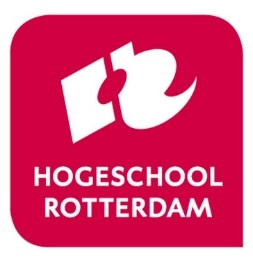 Lesvoorbereidingsformulier Niveau 3 2023-2024De lessen van niveau 3 kun je via dit formulier voorbereiden. Voor het lesbezoek zorg je voor een compleet ingevuld LVF met verwijzingen naar literatuur. In je lesvoorbereiding onderstreep je specifieke vakdidactische aanpakken/keuzes en terminologie. Tip: Een LVF kun je gebruiken als bewijslast voor je opdrachten of LER’s.  Voorbeeld: taalgericht lesgeven kan tot uiting komen in je interactie tijdens een les, waarbij je dit dus opbouwt in het LVF. Let op! Daar moet dan nog altijd het perspectief van een ander (wpb, leerling) aan toegevoegd worden. Student:-Datum les:--Werkplekbegeleider:-Vak en leerjaar: - Klas: -   -   Instituutsopleider: - Stageschool:- Lokaal:-- Schoolopleider (evt.): -Onderwerp hoofdstuk  (Les)-Methode:   1) Wat wil ik de leerlingen leren?  	      (Actiewerkwoorden - samenhang - niveau van leren, zichtbaar en meetbaar - betekenisvolle doelen, SMART geformuleerd)	 1) Wat wil ik de leerlingen leren?  	      (Actiewerkwoorden - samenhang - niveau van leren, zichtbaar en meetbaar - betekenisvolle doelen, SMART geformuleerd)	 1) Wat wil ik de leerlingen leren?  	      (Actiewerkwoorden - samenhang - niveau van leren, zichtbaar en meetbaar - betekenisvolle doelen, SMART geformuleerd)	 1) Wat wil ik de leerlingen leren?  	      (Actiewerkwoorden - samenhang - niveau van leren, zichtbaar en meetbaar - betekenisvolle doelen, SMART geformuleerd)	 1) Wat wil ik de leerlingen leren?  	      (Actiewerkwoorden - samenhang - niveau van leren, zichtbaar en meetbaar - betekenisvolle doelen, SMART geformuleerd)	 1) Wat wil ik de leerlingen leren?  	      (Actiewerkwoorden - samenhang - niveau van leren, zichtbaar en meetbaar - betekenisvolle doelen, SMART geformuleerd)	 1) Wat wil ik de leerlingen leren?  	      (Actiewerkwoorden - samenhang - niveau van leren, zichtbaar en meetbaar - betekenisvolle doelen, SMART geformuleerd)	 Beginsituatie:   Beginsituatie:   Beginsituatie:   Beginsituatie:   Beginsituatie:   Beginsituatie:   Beginsituatie:    2) Hoe kan ik dat (= wat ik leerlingen wil leren) bereiken, zó dat alle leerlingen actief meedoen? Welke activerende didactiek en samenwerkingsvormen ga ik inzetten? Denk aan: hoe maak ik leerlingen nieuwsgierig?(Aansluiting bij belevingswereld leerlingen - betekenis geven - docentrollen - activerende didactiek - relatie met niveau van leren)    2) Hoe kan ik dat (= wat ik leerlingen wil leren) bereiken, zó dat alle leerlingen actief meedoen? Welke activerende didactiek en samenwerkingsvormen ga ik inzetten? Denk aan: hoe maak ik leerlingen nieuwsgierig?(Aansluiting bij belevingswereld leerlingen - betekenis geven - docentrollen - activerende didactiek - relatie met niveau van leren)    2) Hoe kan ik dat (= wat ik leerlingen wil leren) bereiken, zó dat alle leerlingen actief meedoen? Welke activerende didactiek en samenwerkingsvormen ga ik inzetten? Denk aan: hoe maak ik leerlingen nieuwsgierig?(Aansluiting bij belevingswereld leerlingen - betekenis geven - docentrollen - activerende didactiek - relatie met niveau van leren)    2) Hoe kan ik dat (= wat ik leerlingen wil leren) bereiken, zó dat alle leerlingen actief meedoen? Welke activerende didactiek en samenwerkingsvormen ga ik inzetten? Denk aan: hoe maak ik leerlingen nieuwsgierig?(Aansluiting bij belevingswereld leerlingen - betekenis geven - docentrollen - activerende didactiek - relatie met niveau van leren)    2) Hoe kan ik dat (= wat ik leerlingen wil leren) bereiken, zó dat alle leerlingen actief meedoen? Welke activerende didactiek en samenwerkingsvormen ga ik inzetten? Denk aan: hoe maak ik leerlingen nieuwsgierig?(Aansluiting bij belevingswereld leerlingen - betekenis geven - docentrollen - activerende didactiek - relatie met niveau van leren)    2) Hoe kan ik dat (= wat ik leerlingen wil leren) bereiken, zó dat alle leerlingen actief meedoen? Welke activerende didactiek en samenwerkingsvormen ga ik inzetten? Denk aan: hoe maak ik leerlingen nieuwsgierig?(Aansluiting bij belevingswereld leerlingen - betekenis geven - docentrollen - activerende didactiek - relatie met niveau van leren)    2) Hoe kan ik dat (= wat ik leerlingen wil leren) bereiken, zó dat alle leerlingen actief meedoen? Welke activerende didactiek en samenwerkingsvormen ga ik inzetten? Denk aan: hoe maak ik leerlingen nieuwsgierig?(Aansluiting bij belevingswereld leerlingen - betekenis geven - docentrollen - activerende didactiek - relatie met niveau van leren)    Wat doe ik? (en waarom)  	Wat doet de leerling?  (waartoe)    Wat doe ik? (en waarom)  	Wat doet de leerling?  (waartoe)    Wat doe ik? (en waarom)  	Wat doet de leerling?  (waartoe)    Wat doe ik? (en waarom)  	Wat doet de leerling?  (waartoe)    Wat doe ik? (en waarom)  	Wat doet de leerling?  (waartoe)    Wat doe ik? (en waarom)  	Wat doet de leerling?  (waartoe)    Wat doe ik? (en waarom)  	Wat doet de leerling?  (waartoe)    3) Hoe controleer en evalueer ik of leerlingen geleerd hebben wat ik ze wilde leren?(Per les - afsluiter - hoofdstuk - toetsing)    3) Hoe controleer en evalueer ik of leerlingen geleerd hebben wat ik ze wilde leren?(Per les - afsluiter - hoofdstuk - toetsing)    3) Hoe controleer en evalueer ik of leerlingen geleerd hebben wat ik ze wilde leren?(Per les - afsluiter - hoofdstuk - toetsing)    3) Hoe controleer en evalueer ik of leerlingen geleerd hebben wat ik ze wilde leren?(Per les - afsluiter - hoofdstuk - toetsing)    3) Hoe controleer en evalueer ik of leerlingen geleerd hebben wat ik ze wilde leren?(Per les - afsluiter - hoofdstuk - toetsing)    3) Hoe controleer en evalueer ik of leerlingen geleerd hebben wat ik ze wilde leren?(Per les - afsluiter - hoofdstuk - toetsing)    3) Hoe controleer en evalueer ik of leerlingen geleerd hebben wat ik ze wilde leren?(Per les - afsluiter - hoofdstuk - toetsing)  4a) Wat wil ik laten zien? (Persoonlijke doelen/Resultaat: wat moet de assessor zien? - wat heb ik nodig om resultaat te bereiken? - reflectie op eigen handelen in relatie tot visie)   En ook: wat wil ik laten zien rondom houding en stem van wat ik tot nu toe geleerd heb? 4a) Wat wil ik laten zien? (Persoonlijke doelen/Resultaat: wat moet de assessor zien? - wat heb ik nodig om resultaat te bereiken? - reflectie op eigen handelen in relatie tot visie)   En ook: wat wil ik laten zien rondom houding en stem van wat ik tot nu toe geleerd heb? 4a) Wat wil ik laten zien? (Persoonlijke doelen/Resultaat: wat moet de assessor zien? - wat heb ik nodig om resultaat te bereiken? - reflectie op eigen handelen in relatie tot visie)   En ook: wat wil ik laten zien rondom houding en stem van wat ik tot nu toe geleerd heb? 4a) Wat wil ik laten zien? (Persoonlijke doelen/Resultaat: wat moet de assessor zien? - wat heb ik nodig om resultaat te bereiken? - reflectie op eigen handelen in relatie tot visie)   En ook: wat wil ik laten zien rondom houding en stem van wat ik tot nu toe geleerd heb? 4a) Wat wil ik laten zien? (Persoonlijke doelen/Resultaat: wat moet de assessor zien? - wat heb ik nodig om resultaat te bereiken? - reflectie op eigen handelen in relatie tot visie)   En ook: wat wil ik laten zien rondom houding en stem van wat ik tot nu toe geleerd heb? 4a) Wat wil ik laten zien? (Persoonlijke doelen/Resultaat: wat moet de assessor zien? - wat heb ik nodig om resultaat te bereiken? - reflectie op eigen handelen in relatie tot visie)   En ook: wat wil ik laten zien rondom houding en stem van wat ik tot nu toe geleerd heb? 4a) Wat wil ik laten zien? (Persoonlijke doelen/Resultaat: wat moet de assessor zien? - wat heb ik nodig om resultaat te bereiken? - reflectie op eigen handelen in relatie tot visie)   En ook: wat wil ik laten zien rondom houding en stem van wat ik tot nu toe geleerd heb? 4b) Wat wil ik laten zien? Markeer hieronder minimaal 3 (delen van) leerresultaten die je in deze les wilt aantonen en geef aan op welke manier je dat doet. 4b) Wat wil ik laten zien? Markeer hieronder minimaal 3 (delen van) leerresultaten die je in deze les wilt aantonen en geef aan op welke manier je dat doet. 4b) Wat wil ik laten zien? Markeer hieronder minimaal 3 (delen van) leerresultaten die je in deze les wilt aantonen en geef aan op welke manier je dat doet. 4b) Wat wil ik laten zien? Markeer hieronder minimaal 3 (delen van) leerresultaten die je in deze les wilt aantonen en geef aan op welke manier je dat doet. 4b) Wat wil ik laten zien? Markeer hieronder minimaal 3 (delen van) leerresultaten die je in deze les wilt aantonen en geef aan op welke manier je dat doet. 4b) Wat wil ik laten zien? Markeer hieronder minimaal 3 (delen van) leerresultaten die je in deze les wilt aantonen en geef aan op welke manier je dat doet. 4b) Wat wil ik laten zien? Markeer hieronder minimaal 3 (delen van) leerresultaten die je in deze les wilt aantonen en geef aan op welke manier je dat doet. Te bewijzen LeerresultaatTe bewijzen LeerresultaatTe bewijzen LeerresultaatTe bewijzen LeerresultaatHoe komt dit in de les naar voren? Hoe komt dit in de les naar voren? Hoe komt dit in de les naar voren? Pedagogische bekwaamheidPedagogische bekwaamheidPedagogische bekwaamheidPedagogische bekwaamheidPedagogische bekwaamheidPedagogische bekwaamheidPedagogische bekwaamheidvoert de onderwijs- en begeleidingsactiviteiten uit vanuit de psychologische basisbehoeften  heeft daarbij oog voor verschillen tussen leerlingen en vertaalt dit naar eigen handelen (ped 1.3)voert de onderwijs- en begeleidingsactiviteiten uit vanuit de psychologische basisbehoeften  heeft daarbij oog voor verschillen tussen leerlingen en vertaalt dit naar eigen handelen (ped 1.3)voert de onderwijs- en begeleidingsactiviteiten uit vanuit de psychologische basisbehoeften  heeft daarbij oog voor verschillen tussen leerlingen en vertaalt dit naar eigen handelen (ped 1.3)voert de onderwijs- en begeleidingsactiviteiten uit vanuit de psychologische basisbehoeften  heeft daarbij oog voor verschillen tussen leerlingen en vertaalt dit naar eigen handelen (ped 1.3)draagt bij aan een prettig, ordelijk en veilig leerklimaat toont daarbij inzicht in de groepsdynamiek doet recht aan elk individu in de klas differentieert ontwikkelingsgericht vanuit pedagogisch oogpunt  (ped. 2.3).draagt bij aan een prettig, ordelijk en veilig leerklimaat toont daarbij inzicht in de groepsdynamiek doet recht aan elk individu in de klas differentieert ontwikkelingsgericht vanuit pedagogisch oogpunt  (ped. 2.3).draagt bij aan een prettig, ordelijk en veilig leerklimaat toont daarbij inzicht in de groepsdynamiek doet recht aan elk individu in de klas differentieert ontwikkelingsgericht vanuit pedagogisch oogpunt  (ped. 2.3).draagt bij aan een prettig, ordelijk en veilig leerklimaat toont daarbij inzicht in de groepsdynamiek doet recht aan elk individu in de klas differentieert ontwikkelingsgericht vanuit pedagogisch oogpunt  (ped. 2.3).begeleidt leerlingen in kleine groepen en individueel naar zelfstandig leren (onderdeel van ped. 3.3)begeleidt leerlingen in kleine groepen en individueel naar zelfstandig leren (onderdeel van ped. 3.3)begeleidt leerlingen in kleine groepen en individueel naar zelfstandig leren (onderdeel van ped. 3.3)begeleidt leerlingen in kleine groepen en individueel naar zelfstandig leren (onderdeel van ped. 3.3)heeft oog voor ieders identiteit respecteert deze bespreekt normen, waarden en regels met de leerlingen brengt het belang en perspectief van anderen in stimuleert leerlingen tot het denken buiten gebaande paden (ped. 4.3heeft oog voor ieders identiteit respecteert deze bespreekt normen, waarden en regels met de leerlingen brengt het belang en perspectief van anderen in stimuleert leerlingen tot het denken buiten gebaande paden (ped. 4.3heeft oog voor ieders identiteit respecteert deze bespreekt normen, waarden en regels met de leerlingen brengt het belang en perspectief van anderen in stimuleert leerlingen tot het denken buiten gebaande paden (ped. 4.3heeft oog voor ieders identiteit respecteert deze bespreekt normen, waarden en regels met de leerlingen brengt het belang en perspectief van anderen in stimuleert leerlingen tot het denken buiten gebaande paden (ped. 4.3Didactische bekwaamheidDidactische bekwaamheidDidactische bekwaamheidDidactische bekwaamheidDidactische bekwaamheidDidactische bekwaamheidDidactische bekwaamheidbreidt repertoire op gebied van eigen (non-) verbale communicatie uit stimuleert de school- en vaktaalontwikkeling door toepassing van de principes van taalgericht lesgeven (context – taalsteun – interactie) in verschillende fases van een les kent een breed repertoire aan taalgerichte werkvormen stelt naast vakdoelen ook taaldoelen (did. 1.3)breidt repertoire op gebied van eigen (non-) verbale communicatie uit stimuleert de school- en vaktaalontwikkeling door toepassing van de principes van taalgericht lesgeven (context – taalsteun – interactie) in verschillende fases van een les kent een breed repertoire aan taalgerichte werkvormen stelt naast vakdoelen ook taaldoelen (did. 1.3)breidt repertoire op gebied van eigen (non-) verbale communicatie uit stimuleert de school- en vaktaalontwikkeling door toepassing van de principes van taalgericht lesgeven (context – taalsteun – interactie) in verschillende fases van een les kent een breed repertoire aan taalgerichte werkvormen stelt naast vakdoelen ook taaldoelen (did. 1.3)breidt repertoire op gebied van eigen (non-) verbale communicatie uit stimuleert de school- en vaktaalontwikkeling door toepassing van de principes van taalgericht lesgeven (context – taalsteun – interactie) in verschillende fases van een les kent een breed repertoire aan taalgerichte werkvormen stelt naast vakdoelen ook taaldoelen (did. 1.3)geeft zelfstandig vorm aan relevante, effectieve, betekenisvolle en activerende leeractiviteiten zet bewust didactische principes in tbv samenwerkend leren differentieert afhankelijk van de diversiteit van de groep naar tempo, niveau en leervoorkeur (did. 2.3) geeft zelfstandig vorm aan relevante, effectieve, betekenisvolle en activerende leeractiviteiten zet bewust didactische principes in tbv samenwerkend leren differentieert afhankelijk van de diversiteit van de groep naar tempo, niveau en leervoorkeur (did. 2.3) geeft zelfstandig vorm aan relevante, effectieve, betekenisvolle en activerende leeractiviteiten zet bewust didactische principes in tbv samenwerkend leren differentieert afhankelijk van de diversiteit van de groep naar tempo, niveau en leervoorkeur (did. 2.3) geeft zelfstandig vorm aan relevante, effectieve, betekenisvolle en activerende leeractiviteiten zet bewust didactische principes in tbv samenwerkend leren differentieert afhankelijk van de diversiteit van de groep naar tempo, niveau en leervoorkeur (did. 2.3) ontwerpt, verantwoordt en verzorgt een aantal opvolgende lessen waarin kerndoelen of eindtermen, leerdoelen, onderwijsactiviteiten en toetsing op elkaar aansluiten wat betreft inhoud en niveau (did3.3)ontwerpt, verantwoordt en verzorgt een aantal opvolgende lessen waarin kerndoelen of eindtermen, leerdoelen, onderwijsactiviteiten en toetsing op elkaar aansluiten wat betreft inhoud en niveau (did3.3)ontwerpt, verantwoordt en verzorgt een aantal opvolgende lessen waarin kerndoelen of eindtermen, leerdoelen, onderwijsactiviteiten en toetsing op elkaar aansluiten wat betreft inhoud en niveau (did3.3)ontwerpt, verantwoordt en verzorgt een aantal opvolgende lessen waarin kerndoelen of eindtermen, leerdoelen, onderwijsactiviteiten en toetsing op elkaar aansluiten wat betreft inhoud en niveau (did3.3)zet doelgericht OLT in en is in staat om daarbij gemaakte keuzes te verantwoorden (did4.3)zet doelgericht OLT in en is in staat om daarbij gemaakte keuzes te verantwoorden (did4.3)zet doelgericht OLT in en is in staat om daarbij gemaakte keuzes te verantwoorden (did4.3)zet doelgericht OLT in en is in staat om daarbij gemaakte keuzes te verantwoorden (did4.3)Professionele bekwaamheidProfessionele bekwaamheidProfessionele bekwaamheidProfessionele bekwaamheidProfessionele bekwaamheidProfessionele bekwaamheidProfessionele bekwaamheidbiedt inzicht in hoe de eigen opvattingen en overtuigingen aansluiten op de professionele normen en waarden van de school (onderdeel van pro 2.3)biedt inzicht in hoe de eigen opvattingen en overtuigingen aansluiten op de professionele normen en waarden van de school (onderdeel van pro 2.3)biedt inzicht in hoe de eigen opvattingen en overtuigingen aansluiten op de professionele normen en waarden van de school (onderdeel van pro 2.3)biedt inzicht in hoe de eigen opvattingen en overtuigingen aansluiten op de professionele normen en waarden van de school (onderdeel van pro 2.3)hanteert relevante literatuur op praktische en navolgbare wijze bij het ontwerpen van leeractiviteiten en interventies verantwoordt de gemaakte keuzes (pro3.3)hanteert relevante literatuur op praktische en navolgbare wijze bij het ontwerpen van leeractiviteiten en interventies verantwoordt de gemaakte keuzes (pro3.3)hanteert relevante literatuur op praktische en navolgbare wijze bij het ontwerpen van leeractiviteiten en interventies verantwoordt de gemaakte keuzes (pro3.3)hanteert relevante literatuur op praktische en navolgbare wijze bij het ontwerpen van leeractiviteiten en interventies verantwoordt de gemaakte keuzes (pro3.3)Fasering van de les:  Tijd:Activiteit leraar (didactische werkvormen):  Wat doe ik en hoe?  Activiteit leerlingen:  Wat verwacht ik van de leerlingen?   Wat zie ik leerlingen doen?  Hulpmiddelen:  